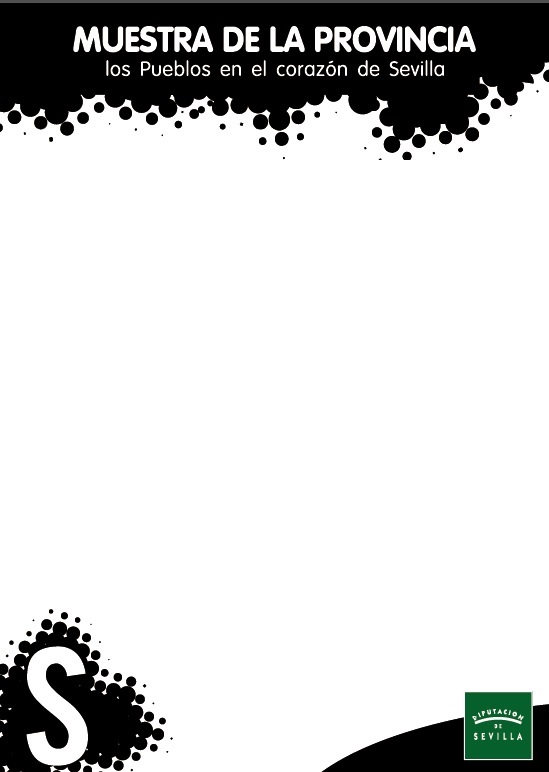 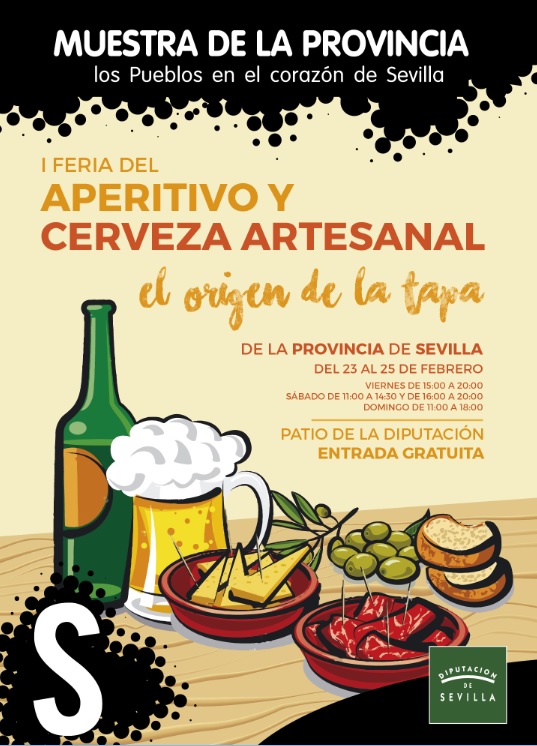 #MuestraProvinciaSev   www.turismosevilla.org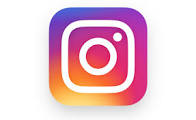 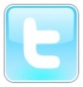 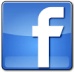 /dipusevi				@Dipusevi/prodetur				@prodetur/TurismoProvinciaSevilla		@Sevilla_TurismoMUNICIPIOEXPOSITORALCALÁ DE GUADAIRAVERMUT FLORUMARAHALACEITUNAS SEVILLANAS “LA REINA DEL VERDEO”ARAHALECEITUNAS ECOLIVUMAZNALCOLLAREMBUTIDOS  “EL ROMERAL” S.L.CAZALLA DE LA SIERRACORSEVILLA S.C.D.CAZALLA DE LA SIERRAHACIENDA EL DUENDECAZALLA DE LA SIERRABODEGA COLONIAS DE GALEÓNCONSTANTINAEL CAPELLANCORIPEEMBUTIDOS ANGEL LOPEZ S.L.DOS HERMANASCERVEZAS HIERONEL SAUCEJOQUESOS LA SAUCEDILLAESPARTINASWellDOME LACTICOSFUENTES DE ANDALUCÍAQUESO LA VEREAGUILLENAQUESOS TORRELAREINALA PUEBLA DEL RIOSABAS JAMONESLAS NAVAS DE LA CONCEPCIÓNDEHESA DE LAS NAVASLAS NAVAS DE LA CONCEPCIÓNEMBUTIDOS HNOS. GUTIERREZ BERMEJOLEBRIJACASA-BODEGA HALCÓNMAIRENA DEL ALJARAFEDESIDERATAMAIRENA DEL ALJARAFELA TEDESKA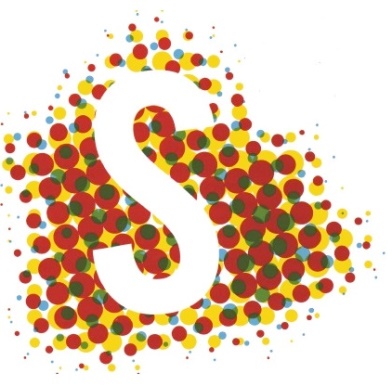 MAIRENA DEL ALJARAFEBALVANERA BREWLABMORÓN DE LA FROTERAACEITUNAS ARTESANAS  “SALCON”REAL DE LA JARAQUESOS AGUILARSAN JOSE DE LA RINCONADACERVEZAS MONDSAN NICOLAS DEL PUERTOAGROG. GALYVALACTIVIDADESACTIVIDADESACTIVIDADESSábado 2412:00Presentación y Cata guiada CERVEZAS DESIDERATA (Mairena del Aljarafe.Sábado 2412:30Presentación y Cata guiada CERVEZAS TEDESKA (Mairena del Aljarafe)Sábado 2413:00Presentación y Cata guiada CERVEZAS HIERON (Dos Hermanas)Sábado 2413:30Presentación y Cata guiada CERVEZAS RIO AZUL + maridaje con QUESOS wellDONE LACTICO (Espartinas)Sábado 2414:00Presentación y Cata guiada BrewPub CERVECERIA INSITU (Sanlucar la Mayor) + maridaje PRODUCTOS IBÉRICOS GALYVAL (San Nicolás del Puerto)Domingo 2512:00Presentación y cata guiada VERMUT FLORUM (Alcalá de Guadaíra)Domingo 2512:30Presentación y cata guiada CERVEZAS DEBLA (Utrera)Domingo 2513:00Acto de presentación de la vuelta al mercado de CERVEZAS ALBERODomingo 2513:30Presentación y cata guiada CERVEZAS MOND (San José de la Rinconada) + maridaje QUESOS TORRELAREINA (Guillena)Domingo 2514:00Presentación y cata guiada CERVEZAS GUADALQUIBEER (Valencina de la Concepción)MUNICIPIOEXPOSITORSAN NICOLÁS DEL PUERTOEMBUTIDOS EL MANANTIALSANLUCAR LA MAYORCERVECERIA ARTESANA  “INSITU”SEVILLACERVEZAS RIO AZULSEVILLACERVEZAS ALBEROUTRERAPANADERIA OBANDOUTRERACERVEZAS DEBLAVALENCINACERVEZAS  “GUADALQUIBEER”